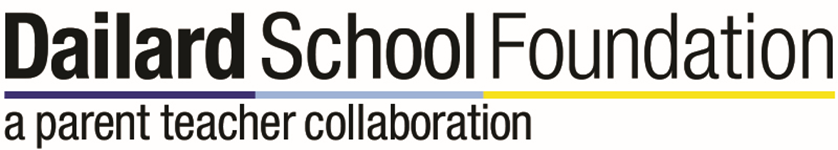 Meeting Minutes November 14th, 2017In attendance: Beverly FitzpatrickPresident: Rachel MorrisTreasurer: Kris KlineActivities and Events: Sara Cogan & Lyndy CuevasCommunity Liaison: Kishla LampleyScrip: Colleen LewisWebsite & Tech Support: Toni XavierSecretary: Marcelle BauchTeacher Reps: Bonnie Milse, Shelley Carter & Leslie TaylorVisitors – Peggy HanMeeting started at 5:35pmPrincipals ReportRobotics 1st place for Core Values out of 24 teams.  1st place Project Presentation out of 24 teams.  Took place at Legoland.School Intervention – program is to make students proficient by end of the school year.  School Intervention money will go to Linda Badii who will work with 3rd grade readers and 2nd grade readers that need it.  The program is more than tutoring.  It focus’ on kids that need to be caught up to current grade level.  We have less than 20 kids in the entire school that will be partaking. Power 30 – not enough money to continue. Teachers ReportThe following is needed for the PE Room: 4 square balls, soccer balls, pennies, gator balls, Cones(flat and tall), red and yellow vests, jump ropes, Hoola Hoops, Electric Ball Pump x3.	Kishla and Marcelle will work on a creative way to get parents to donatePLAE  - teachers are happy with the program and excited what is up next Generosity Month is DecemberGreat feedback on the ART TeacherRun Club is going great.Presidents ReportBox Top – please put box tops in a zip lock when putting them in the boxSpirit Wear – Ordering 3x a year; possibly making available online – Samples will be held in the officeDiscussing bulk order and how many for spirit wear.Treasurer’s Report $We are 1700 more on Pledge Drive if we include the EFT transactions coming in$1200 Better on DailardfestMotion to approve moving $800 form Teacher budget to Librarian Budget.  Motion to approve: 1st Sara, 2nd Toni motion approvedA&E Report	Holiday Bazaar – still need 3 teachers to sign up	Still need parent volunteers SCRIPNew SCRIP Challenge – Based on grade level, school wide, $25 prize for each grade.  Ask Jenny if there is an option to get donations for prizes.Motion to approve $25 prize.  1st Toni, 2nd Carter motion approvedCommunity LiaisonDentist – Our biggest sponsor would like to go around to each classroom and talk about Dental Health to the students.SecretaryMotion to approve: 1st Kristin, 2nd Kishla